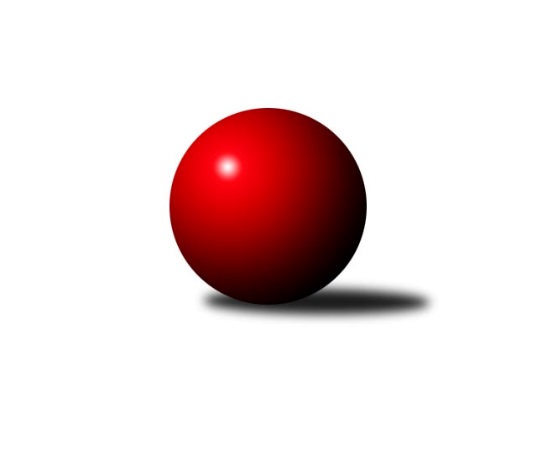 Č.2Ročník 2020/2021	2.5.2024 Mistrovství Prahy 3 2020/2021Statistika 2. kolaTabulka družstev:		družstvo	záp	výh	rem	proh	skore	sety	průměr	body	plné	dorážka	chyby	1.	KK Dopravní podniky Praha A	2	2	0	0	14.0 : 2.0 	(20.0 : 4.0)	2630	4	1848	782	44.5	2.	AC Sparta B	2	2	0	0	11.0 : 5.0 	(16.5 : 7.5)	2507	4	1727	781	53	3.	VSK ČVUT Praha B	2	1	0	1	10.0 : 6.0 	(13.5 : 10.5)	2459	2	1750	709	65.5	4.	Sokol Kobylisy D	2	1	0	1	9.0 : 7.0 	(12.5 : 11.5)	2161	2	1560	601	80	5.	TJ Praga Praha B	2	1	0	1	8.0 : 8.0 	(13.0 : 11.0)	2373	2	1714	659	66	6.	TJ Sokol Praha-Vršovice C	2	1	0	1	8.0 : 8.0 	(12.5 : 11.5)	2179	2	1578	601	77	7.	SK Rapid Praha	2	1	0	1	8.0 : 8.0 	(10.5 : 13.5)	2439	2	1738	701	55.5	8.	TJ Astra Zahradní Město B	2	1	0	1	8.0 : 8.0 	(10.5 : 13.5)	2199	2	1591	608	83.5	9.	TJ ZENTIVA Praha	2	1	0	1	7.0 : 9.0 	(14.0 : 10.0)	2217	2	1617	601	88.5	10.	KK Slavia Praha D	2	1	0	1	7.0 : 9.0 	(10.0 : 14.0)	2198	2	1567	631	88	11.	SK Meteor Praha E	2	1	0	1	6.0 : 10.0 	(11.5 : 12.5)	2240	2	1616	624	82	12.	KK Dopravní podniky Praha B	2	1	0	1	6.0 : 10.0 	(5.5 : 18.5)	2274	2	1633	641	75.5	13.	KK Konstruktiva Praha E	2	0	0	2	5.0 : 11.0 	(9.0 : 15.0)	2475	0	1754	722	55.5	14.	SK Žižkov Praha D	2	0	0	2	5.0 : 11.0 	(9.0 : 15.0)	2299	0	1636	664	68Tabulka doma:		družstvo	záp	výh	rem	proh	skore	sety	průměr	body	maximum	minimum	1.	TJ Praga Praha B	1	1	0	0	7.0 : 1.0 	(9.0 : 3.0)	2326	2	2326	2326	2.	VSK ČVUT Praha B	1	1	0	0	7.0 : 1.0 	(8.0 : 4.0)	2522	2	2522	2522	3.	TJ Sokol Praha-Vršovice C	1	1	0	0	6.0 : 2.0 	(8.5 : 3.5)	2293	2	2293	2293	4.	KK Dopravní podniky Praha A	1	1	0	0	6.0 : 2.0 	(8.0 : 4.0)	2611	2	2611	2611	5.	Sokol Kobylisy D	1	1	0	0	6.0 : 2.0 	(8.0 : 4.0)	2259	2	2259	2259	6.	TJ Astra Zahradní Město B	1	1	0	0	6.0 : 2.0 	(7.0 : 5.0)	2304	2	2304	2304	7.	SK Meteor Praha E	1	1	0	0	5.0 : 3.0 	(8.5 : 3.5)	2441	2	2441	2441	8.	TJ ZENTIVA Praha	1	1	0	0	5.0 : 3.0 	(7.5 : 4.5)	2107	2	2107	2107	9.	SK Rapid Praha	1	1	0	0	5.0 : 3.0 	(7.0 : 5.0)	2551	2	2551	2551	10.	AC Sparta B	1	1	0	0	5.0 : 3.0 	(6.5 : 5.5)	2417	2	2417	2417	11.	KK Slavia Praha D	1	1	0	0	5.0 : 3.0 	(5.0 : 7.0)	2225	2	2225	2225	12.	KK Dopravní podniky Praha B	2	1	0	1	6.0 : 10.0 	(5.5 : 18.5)	2274	2	2397	2151	13.	KK Konstruktiva Praha E	0	0	0	0	0.0 : 0.0 	(0.0 : 0.0)	0	0	0	0	14.	SK Žižkov Praha D	1	0	0	1	2.0 : 6.0 	(2.0 : 10.0)	2458	0	2458	2458Tabulka venku:		družstvo	záp	výh	rem	proh	skore	sety	průměr	body	maximum	minimum	1.	KK Dopravní podniky Praha A	1	1	0	0	8.0 : 0.0 	(12.0 : 0.0)	2648	2	2648	2648	2.	AC Sparta B	1	1	0	0	6.0 : 2.0 	(10.0 : 2.0)	2597	2	2597	2597	3.	KK Dopravní podniky Praha B	0	0	0	0	0.0 : 0.0 	(0.0 : 0.0)	0	0	0	0	4.	SK Žižkov Praha D	1	0	0	1	3.0 : 5.0 	(7.0 : 5.0)	2140	0	2140	2140	5.	VSK ČVUT Praha B	1	0	0	1	3.0 : 5.0 	(5.5 : 6.5)	2395	0	2395	2395	6.	Sokol Kobylisy D	1	0	0	1	3.0 : 5.0 	(4.5 : 7.5)	2062	0	2062	2062	7.	SK Rapid Praha	1	0	0	1	3.0 : 5.0 	(3.5 : 8.5)	2327	0	2327	2327	8.	TJ ZENTIVA Praha	1	0	0	1	2.0 : 6.0 	(6.5 : 5.5)	2327	0	2327	2327	9.	KK Slavia Praha D	1	0	0	1	2.0 : 6.0 	(5.0 : 7.0)	2170	0	2170	2170	10.	TJ Sokol Praha-Vršovice C	1	0	0	1	2.0 : 6.0 	(4.0 : 8.0)	2064	0	2064	2064	11.	TJ Astra Zahradní Město B	1	0	0	1	2.0 : 6.0 	(3.5 : 8.5)	2094	0	2094	2094	12.	TJ Praga Praha B	1	0	0	1	1.0 : 7.0 	(4.0 : 8.0)	2419	0	2419	2419	13.	SK Meteor Praha E	1	0	0	1	1.0 : 7.0 	(3.0 : 9.0)	2039	0	2039	2039	14.	KK Konstruktiva Praha E	2	0	0	2	5.0 : 11.0 	(9.0 : 15.0)	2475	0	2475	2475Tabulka podzimní části:		družstvo	záp	výh	rem	proh	skore	sety	průměr	body	doma	venku	1.	KK Dopravní podniky Praha A	2	2	0	0	14.0 : 2.0 	(20.0 : 4.0)	2630	4 	1 	0 	0 	1 	0 	0	2.	AC Sparta B	2	2	0	0	11.0 : 5.0 	(16.5 : 7.5)	2507	4 	1 	0 	0 	1 	0 	0	3.	VSK ČVUT Praha B	2	1	0	1	10.0 : 6.0 	(13.5 : 10.5)	2459	2 	1 	0 	0 	0 	0 	1	4.	Sokol Kobylisy D	2	1	0	1	9.0 : 7.0 	(12.5 : 11.5)	2161	2 	1 	0 	0 	0 	0 	1	5.	TJ Praga Praha B	2	1	0	1	8.0 : 8.0 	(13.0 : 11.0)	2373	2 	1 	0 	0 	0 	0 	1	6.	TJ Sokol Praha-Vršovice C	2	1	0	1	8.0 : 8.0 	(12.5 : 11.5)	2179	2 	1 	0 	0 	0 	0 	1	7.	SK Rapid Praha	2	1	0	1	8.0 : 8.0 	(10.5 : 13.5)	2439	2 	1 	0 	0 	0 	0 	1	8.	TJ Astra Zahradní Město B	2	1	0	1	8.0 : 8.0 	(10.5 : 13.5)	2199	2 	1 	0 	0 	0 	0 	1	9.	TJ ZENTIVA Praha	2	1	0	1	7.0 : 9.0 	(14.0 : 10.0)	2217	2 	1 	0 	0 	0 	0 	1	10.	KK Slavia Praha D	2	1	0	1	7.0 : 9.0 	(10.0 : 14.0)	2198	2 	1 	0 	0 	0 	0 	1	11.	SK Meteor Praha E	2	1	0	1	6.0 : 10.0 	(11.5 : 12.5)	2240	2 	1 	0 	0 	0 	0 	1	12.	KK Dopravní podniky Praha B	2	1	0	1	6.0 : 10.0 	(5.5 : 18.5)	2274	2 	1 	0 	1 	0 	0 	0	13.	KK Konstruktiva Praha E	2	0	0	2	5.0 : 11.0 	(9.0 : 15.0)	2475	0 	0 	0 	0 	0 	0 	2	14.	SK Žižkov Praha D	2	0	0	2	5.0 : 11.0 	(9.0 : 15.0)	2299	0 	0 	0 	1 	0 	0 	1Tabulka jarní části:		družstvo	záp	výh	rem	proh	skore	sety	průměr	body	doma	venku	1.	TJ Astra Zahradní Město B	0	0	0	0	0.0 : 0.0 	(0.0 : 0.0)	0	0 	0 	0 	0 	0 	0 	0 	2.	TJ ZENTIVA Praha	0	0	0	0	0.0 : 0.0 	(0.0 : 0.0)	0	0 	0 	0 	0 	0 	0 	0 	3.	AC Sparta B	0	0	0	0	0.0 : 0.0 	(0.0 : 0.0)	0	0 	0 	0 	0 	0 	0 	0 	4.	SK Meteor Praha E	0	0	0	0	0.0 : 0.0 	(0.0 : 0.0)	0	0 	0 	0 	0 	0 	0 	0 	5.	Sokol Kobylisy D	0	0	0	0	0.0 : 0.0 	(0.0 : 0.0)	0	0 	0 	0 	0 	0 	0 	0 	6.	VSK ČVUT Praha B	0	0	0	0	0.0 : 0.0 	(0.0 : 0.0)	0	0 	0 	0 	0 	0 	0 	0 	7.	SK Žižkov Praha D	0	0	0	0	0.0 : 0.0 	(0.0 : 0.0)	0	0 	0 	0 	0 	0 	0 	0 	8.	SK Rapid Praha	0	0	0	0	0.0 : 0.0 	(0.0 : 0.0)	0	0 	0 	0 	0 	0 	0 	0 	9.	TJ Praga Praha B	0	0	0	0	0.0 : 0.0 	(0.0 : 0.0)	0	0 	0 	0 	0 	0 	0 	0 	10.	TJ Sokol Praha-Vršovice C	0	0	0	0	0.0 : 0.0 	(0.0 : 0.0)	0	0 	0 	0 	0 	0 	0 	0 	11.	KK Konstruktiva Praha E	0	0	0	0	0.0 : 0.0 	(0.0 : 0.0)	0	0 	0 	0 	0 	0 	0 	0 	12.	KK Dopravní podniky Praha A	0	0	0	0	0.0 : 0.0 	(0.0 : 0.0)	0	0 	0 	0 	0 	0 	0 	0 	13.	KK Slavia Praha D	0	0	0	0	0.0 : 0.0 	(0.0 : 0.0)	0	0 	0 	0 	0 	0 	0 	0 	14.	KK Dopravní podniky Praha B	0	0	0	0	0.0 : 0.0 	(0.0 : 0.0)	0	0 	0 	0 	0 	0 	0 	0 Zisk bodů pro družstvo:		jméno hráče	družstvo	body	zápasy	v %	dílčí body	sety	v %	1.	Jan Petráček 	SK Meteor Praha E 	2	/	2	(100%)	4	/	4	(100%)	2.	Jaroslav Vondrák 	KK Dopravní podniky Praha A 	2	/	2	(100%)	4	/	4	(100%)	3.	Vladimír Strnad 	TJ Sokol Praha-Vršovice C 	2	/	2	(100%)	4	/	4	(100%)	4.	Miroslav Viktorin 	AC Sparta B 	2	/	2	(100%)	4	/	4	(100%)	5.	Lenka Krausová 	TJ ZENTIVA Praha  	2	/	2	(100%)	4	/	4	(100%)	6.	Jindřich Málek 	KK Dopravní podniky Praha A 	2	/	2	(100%)	4	/	4	(100%)	7.	Lucie Hlavatá 	TJ Astra Zahradní Město B 	2	/	2	(100%)	4	/	4	(100%)	8.	Pavlína Kašparová 	TJ Praga Praha B 	2	/	2	(100%)	4	/	4	(100%)	9.	Richard Glas 	VSK ČVUT Praha B 	2	/	2	(100%)	4	/	4	(100%)	10.	Jiří Neumajer 	AC Sparta B 	2	/	2	(100%)	3.5	/	4	(88%)	11.	Josef Pokorný 	SK Rapid Praha  	2	/	2	(100%)	3.5	/	4	(88%)	12.	Markéta Březinová 	Sokol Kobylisy D 	2	/	2	(100%)	3	/	4	(75%)	13.	Zdeněk Novák 	KK Slavia Praha D 	2	/	2	(100%)	3	/	4	(75%)	14.	Jana Cermanová 	Sokol Kobylisy D 	2	/	2	(100%)	3	/	4	(75%)	15.	Martin Tožička 	SK Žižkov Praha D 	2	/	2	(100%)	3	/	4	(75%)	16.	Karel Wolf 	TJ Sokol Praha-Vršovice C 	2	/	2	(100%)	3	/	4	(75%)	17.	Jindřich Habada 	KK Dopravní podniky Praha A 	2	/	2	(100%)	3	/	4	(75%)	18.	Jan Novák 	KK Dopravní podniky Praha A 	2	/	2	(100%)	3	/	4	(75%)	19.	Tomáš Kudweis 	TJ Astra Zahradní Město B 	2	/	2	(100%)	2.5	/	4	(63%)	20.	Bohumír Musil 	KK Konstruktiva Praha E 	2	/	2	(100%)	2	/	4	(50%)	21.	David Knoll 	VSK ČVUT Praha B 	2	/	2	(100%)	2	/	4	(50%)	22.	Jana Valentová 	TJ ZENTIVA Praha  	2	/	2	(100%)	2	/	4	(50%)	23.	Petr Knap 	KK Slavia Praha D 	1	/	1	(100%)	2	/	2	(100%)	24.	Richard Stojan 	VSK ČVUT Praha B 	1	/	1	(100%)	2	/	2	(100%)	25.	František Vondráček 	KK Konstruktiva Praha E 	1	/	1	(100%)	2	/	2	(100%)	26.	Jaromír Deák 	Sokol Kobylisy D 	1	/	1	(100%)	2	/	2	(100%)	27.	Tomáš Jiránek 	KK Slavia Praha D 	1	/	1	(100%)	2	/	2	(100%)	28.	Milan Perman 	KK Konstruktiva Praha E 	1	/	1	(100%)	1	/	2	(50%)	29.	Petr Valta 	SK Rapid Praha  	1	/	1	(100%)	1	/	2	(50%)	30.	Martin Podhola 	SK Rapid Praha  	1	/	1	(100%)	1	/	2	(50%)	31.	Martin Kočí 	VSK ČVUT Praha B 	1	/	1	(100%)	1	/	2	(50%)	32.	Miroslav Bohuslav 	Sokol Kobylisy D 	1	/	1	(100%)	1	/	2	(50%)	33.	Lubomír Čech 	SK Žižkov Praha D 	1	/	1	(100%)	1	/	2	(50%)	34.	Karel Bernat 	KK Slavia Praha D 	1	/	2	(50%)	3	/	4	(75%)	35.	Vít Kluganost 	TJ Praga Praha B 	1	/	2	(50%)	3	/	4	(75%)	36.	Jiří Škoda 	VSK ČVUT Praha B 	1	/	2	(50%)	3	/	4	(75%)	37.	Miroslav Tomeš 	KK Dopravní podniky Praha A 	1	/	2	(50%)	3	/	4	(75%)	38.	Jiří Novotný 	SK Meteor Praha E 	1	/	2	(50%)	3	/	4	(75%)	39.	Jan Vácha 	AC Sparta B 	1	/	2	(50%)	3	/	4	(75%)	40.	Petr Kšír 	TJ Praga Praha B 	1	/	2	(50%)	3	/	4	(75%)	41.	Petra Švarcová 	KK Dopravní podniky Praha A 	1	/	2	(50%)	3	/	4	(75%)	42.	Zdeněk Cepl 	AC Sparta B 	1	/	2	(50%)	2	/	4	(50%)	43.	Ondřej Maňour 	TJ Praga Praha B 	1	/	2	(50%)	2	/	4	(50%)	44.	Stanislava Švindlová 	KK Konstruktiva Praha E 	1	/	2	(50%)	2	/	4	(50%)	45.	Jiří Hofman 	SK Rapid Praha  	1	/	2	(50%)	2	/	4	(50%)	46.	František Pudil 	SK Rapid Praha  	1	/	2	(50%)	2	/	4	(50%)	47.	Zdeněk Míka 	SK Meteor Praha E 	1	/	2	(50%)	2	/	4	(50%)	48.	Kamila Svobodová 	AC Sparta B 	1	/	2	(50%)	2	/	4	(50%)	49.	Radovan Šimůnek 	TJ Astra Zahradní Město B 	1	/	2	(50%)	2	/	4	(50%)	50.	Ladislav Holeček 	TJ ZENTIVA Praha  	1	/	2	(50%)	2	/	4	(50%)	51.	Jiří Štoček 	SK Žižkov Praha D 	1	/	2	(50%)	2	/	4	(50%)	52.	Marek Sedlák 	TJ Astra Zahradní Město B 	1	/	2	(50%)	2	/	4	(50%)	53.	Jana Myšičková 	TJ Sokol Praha-Vršovice C 	1	/	2	(50%)	2	/	4	(50%)	54.	Karel Svitavský 	TJ Sokol Praha-Vršovice C 	1	/	2	(50%)	2	/	4	(50%)	55.	Lenka Špačková 	SK Žižkov Praha D 	1	/	2	(50%)	2	/	4	(50%)	56.	Tomáš Rejpal 	VSK ČVUT Praha B 	1	/	2	(50%)	1.5	/	4	(38%)	57.	Karel Hnátek st.	KK Dopravní podniky Praha B 	1	/	2	(50%)	1	/	4	(25%)	58.	Dagmar Svobodová 	KK Dopravní podniky Praha B 	1	/	2	(50%)	1	/	4	(25%)	59.	Jaroslav Michálek 	KK Dopravní podniky Praha B 	1	/	2	(50%)	1	/	4	(25%)	60.	Martin Kovář 	TJ Praga Praha B 	1	/	2	(50%)	1	/	4	(25%)	61.	František Stibor 	Sokol Kobylisy D 	0	/	1	(0%)	1	/	2	(50%)	62.	Václav Žďárek 	SK Žižkov Praha D 	0	/	1	(0%)	1	/	2	(50%)	63.	Pavel Plíska 	TJ ZENTIVA Praha  	0	/	1	(0%)	1	/	2	(50%)	64.	Miloslav Kellner 	TJ ZENTIVA Praha  	0	/	1	(0%)	1	/	2	(50%)	65.	Jaroslav Novák 	SK Meteor Praha E 	0	/	1	(0%)	0.5	/	2	(25%)	66.	Petr Švenda 	SK Rapid Praha  	0	/	1	(0%)	0	/	2	(0%)	67.	Marie Málková 	KK Dopravní podniky Praha B 	0	/	1	(0%)	0	/	2	(0%)	68.	Jiřina Beranová 	KK Konstruktiva Praha E 	0	/	1	(0%)	0	/	2	(0%)	69.	Pavel Rákos 	SK Žižkov Praha D 	0	/	1	(0%)	0	/	2	(0%)	70.	Vojtěch Roubal 	SK Rapid Praha  	0	/	1	(0%)	0	/	2	(0%)	71.	Petr Peřina 	TJ Astra Zahradní Město B 	0	/	1	(0%)	0	/	2	(0%)	72.	Karel Myšák 	KK Slavia Praha D 	0	/	1	(0%)	0	/	2	(0%)	73.	Josef Málek 	KK Dopravní podniky Praha B 	0	/	1	(0%)	0	/	2	(0%)	74.	František Brodil 	SK Žižkov Praha D 	0	/	1	(0%)	0	/	2	(0%)	75.	Milan Švarc 	KK Dopravní podniky Praha B 	0	/	1	(0%)	0	/	2	(0%)	76.	Jan Rabenseifner 	KK Slavia Praha D 	0	/	1	(0%)	0	/	2	(0%)	77.	Jakub Jetmar 	TJ Astra Zahradní Město B 	0	/	1	(0%)	0	/	2	(0%)	78.	Jan Šťastný 	SK Meteor Praha E 	0	/	1	(0%)	0	/	2	(0%)	79.	Jan Bártl 	TJ ZENTIVA Praha  	0	/	2	(0%)	2	/	4	(50%)	80.	Jiří Lankaš 	AC Sparta B 	0	/	2	(0%)	2	/	4	(50%)	81.	Eliška Fialová 	TJ ZENTIVA Praha  	0	/	2	(0%)	2	/	4	(50%)	82.	Jiří Bílka 	Sokol Kobylisy D 	0	/	2	(0%)	1.5	/	4	(38%)	83.	Jiří Svozílek 	KK Dopravní podniky Praha B 	0	/	2	(0%)	1	/	4	(25%)	84.	Ivo Vávra 	TJ Sokol Praha-Vršovice C 	0	/	2	(0%)	1	/	4	(25%)	85.	Zbyněk Lébl 	KK Konstruktiva Praha E 	0	/	2	(0%)	1	/	4	(25%)	86.	Antonín Tůma 	SK Rapid Praha  	0	/	2	(0%)	1	/	4	(25%)	87.	Jiřina Šmejkalová 	SK Meteor Praha E 	0	/	2	(0%)	1	/	4	(25%)	88.	Petr Mašek 	KK Konstruktiva Praha E 	0	/	2	(0%)	1	/	4	(25%)	89.	Jaroslav Bělohlávek 	TJ Sokol Praha-Vršovice C 	0	/	2	(0%)	0.5	/	4	(13%)	90.	Tomáš Kuneš 	VSK ČVUT Praha B 	0	/	2	(0%)	0	/	4	(0%)	91.	Jiří Kryda ml.	KK Slavia Praha D 	0	/	2	(0%)	0	/	4	(0%)	92.	Bohumil Strnad 	SK Žižkov Praha D 	0	/	2	(0%)	0	/	4	(0%)	93.	Martin Kozdera 	TJ Astra Zahradní Město B 	0	/	2	(0%)	0	/	4	(0%)	94.	Pavel Jakl 	TJ Praga Praha B 	0	/	2	(0%)	0	/	4	(0%)	95.	Miroslava Kmentová 	Sokol Kobylisy D 	0	/	2	(0%)	0	/	4	(0%)	96.	Jiří Kryda st.	KK Slavia Praha D 	0	/	2	(0%)	0	/	4	(0%)Průměry na kuželnách:		kuželna	průměr	plné	dorážka	chyby	výkon na hráče	1.	SK Žižkov Praha, 1-4	2520	1771	748	61.5	(420.0)	2.	SK Žižkov Praha, 1-2	2470	1784	686	64.5	(411.8)	3.	KK Konstruktiva Praha, 1-4	2406	1682	724	61.0	(401.0)	4.	Meteor, 1-2	2384	1695	689	56.5	(397.3)	5.	SK Žižkov Praha, 3-4	2362	1671	691	77.0	(393.7)	6.	Zahr. Město, 1-2	2237	1596	641	91.5	(372.8)	7.	KK Slavia Praha, 3-4	2182	1569	613	71.0	(363.8)	8.	Karlov, 1-2	2182	1590	592	85.5	(363.8)	9.	Kobylisy, 1-2	2161	1537	624	76.5	(360.3)	10.	Vršovice, 1-2	2139	1578	560	84.8	(356.5)Nejlepší výkony na kuželnách:SK Žižkov Praha, 1-4AC Sparta B	2597	2. kolo	Jiří Hofman 	SK Rapid Praha 	482	1. koloSK Rapid Praha 	2551	1. kolo	Zdeněk Cepl 	AC Sparta B	476	2. koloKK Konstruktiva Praha E	2475	1. kolo	Bohumír Musil 	KK Konstruktiva Praha E	462	1. koloSK Žižkov Praha D	2458	2. kolo	Antonín Tůma 	SK Rapid Praha 	449	1. kolo		. kolo	Miroslav Viktorin 	AC Sparta B	437	2. kolo		. kolo	Josef Pokorný 	SK Rapid Praha 	434	1. kolo		. kolo	Martin Tožička 	SK Žižkov Praha D	434	2. kolo		. kolo	Petr Mašek 	KK Konstruktiva Praha E	433	1. kolo		. kolo	Lubomír Čech 	SK Žižkov Praha D	430	2. kolo		. kolo	Martin Podhola 	SK Rapid Praha 	430	1. koloSK Žižkov Praha, 1-2KK Dopravní podniky Praha A	2611	2. kolo	Milan Perman 	KK Konstruktiva Praha E	479	2. koloVSK ČVUT Praha B	2522	2. kolo	Jaroslav Vondrák 	KK Dopravní podniky Praha A	471	2. koloKK Konstruktiva Praha E	2475	2. kolo	Petra Švarcová 	KK Dopravní podniky Praha A	454	2. koloTJ Praga Praha B	2419	2. kolo	Bohumír Musil 	KK Konstruktiva Praha E	447	2. kolo		. kolo	David Knoll 	VSK ČVUT Praha B	441	2. kolo		. kolo	Vít Kluganost 	TJ Praga Praha B	436	2. kolo		. kolo	Richard Stojan 	VSK ČVUT Praha B	434	2. kolo		. kolo	Jindřich Habada 	KK Dopravní podniky Praha A	427	2. kolo		. kolo	Richard Glas 	VSK ČVUT Praha B	424	2. kolo		. kolo	Jiří Škoda 	VSK ČVUT Praha B	421	2. koloKK Konstruktiva Praha, 1-4AC Sparta B	2417	1. kolo	Richard Glas 	VSK ČVUT Praha B	429	1. koloVSK ČVUT Praha B	2395	1. kolo	Miroslav Viktorin 	AC Sparta B	428	1. kolo		. kolo	Martin Kočí 	VSK ČVUT Praha B	426	1. kolo		. kolo	Kamila Svobodová 	AC Sparta B	423	1. kolo		. kolo	Jan Vácha 	AC Sparta B	418	1. kolo		. kolo	Jiří Škoda 	VSK ČVUT Praha B	409	1. kolo		. kolo	David Knoll 	VSK ČVUT Praha B	397	1. kolo		. kolo	Jiří Neumajer 	AC Sparta B	395	1. kolo		. kolo	Zdeněk Cepl 	AC Sparta B	380	1. kolo		. kolo	Jiří Lankaš 	AC Sparta B	373	1. koloMeteor, 1-2SK Meteor Praha E	2441	2. kolo	Jiří Novotný 	SK Meteor Praha E	466	2. koloSK Rapid Praha 	2327	2. kolo	Zdeněk Míka 	SK Meteor Praha E	451	2. kolo		. kolo	Josef Pokorný 	SK Rapid Praha 	416	2. kolo		. kolo	Jan Petráček 	SK Meteor Praha E	412	2. kolo		. kolo	Jiří Hofman 	SK Rapid Praha 	398	2. kolo		. kolo	František Pudil 	SK Rapid Praha 	394	2. kolo		. kolo	Vojtěch Roubal 	SK Rapid Praha 	393	2. kolo		. kolo	Petr Valta 	SK Rapid Praha 	380	2. kolo		. kolo	Jaroslav Novák 	SK Meteor Praha E	373	2. kolo		. kolo	Jiřina Šmejkalová 	SK Meteor Praha E	370	2. koloSK Žižkov Praha, 3-4KK Dopravní podniky Praha A	2648	1. kolo	Jaroslav Michálek 	KK Dopravní podniky Praha B	466	2. koloKK Dopravní podniky Praha B	2397	2. kolo	Jan Novák 	KK Dopravní podniky Praha A	461	1. koloTJ ZENTIVA Praha 	2327	2. kolo	Petra Švarcová 	KK Dopravní podniky Praha A	447	1. koloKK Dopravní podniky Praha B	2151	1. kolo	Jindřich Málek 	KK Dopravní podniky Praha A	447	1. kolo		. kolo	Miroslav Tomeš 	KK Dopravní podniky Praha A	440	1. kolo		. kolo	Jindřich Habada 	KK Dopravní podniky Praha A	433	1. kolo		. kolo	Lenka Krausová 	TJ ZENTIVA Praha 	424	2. kolo		. kolo	Jaroslav Michálek 	KK Dopravní podniky Praha B	420	1. kolo		. kolo	Jaroslav Vondrák 	KK Dopravní podniky Praha A	420	1. kolo		. kolo	Eliška Fialová 	TJ ZENTIVA Praha 	414	2. koloZahr. Město, 1-2TJ Astra Zahradní Město B	2304	2. kolo	Radovan Šimůnek 	TJ Astra Zahradní Město B	418	2. koloKK Slavia Praha D	2170	2. kolo	Tomáš Kudweis 	TJ Astra Zahradní Město B	418	2. kolo		. kolo	Marek Sedlák 	TJ Astra Zahradní Město B	412	2. kolo		. kolo	Zdeněk Novák 	KK Slavia Praha D	408	2. kolo		. kolo	Lucie Hlavatá 	TJ Astra Zahradní Město B	407	2. kolo		. kolo	Karel Bernat 	KK Slavia Praha D	407	2. kolo		. kolo	Tomáš Jiránek 	KK Slavia Praha D	381	2. kolo		. kolo	Jiří Kryda ml.	KK Slavia Praha D	355	2. kolo		. kolo	Martin Kozdera 	TJ Astra Zahradní Město B	349	2. kolo		. kolo	Jan Rabenseifner 	KK Slavia Praha D	329	2. koloKK Slavia Praha, 3-4KK Slavia Praha D	2225	1. kolo	Petr Knap 	KK Slavia Praha D	445	1. koloSK Žižkov Praha D	2140	1. kolo	Martin Tožička 	SK Žižkov Praha D	398	1. kolo		. kolo	Zdeněk Novák 	KK Slavia Praha D	389	1. kolo		. kolo	Karel Bernat 	KK Slavia Praha D	379	1. kolo		. kolo	Jiří Štoček 	SK Žižkov Praha D	378	1. kolo		. kolo	Lenka Špačková 	SK Žižkov Praha D	369	1. kolo		. kolo	Bohumil Strnad 	SK Žižkov Praha D	369	1. kolo		. kolo	Václav Žďárek 	SK Žižkov Praha D	368	1. kolo		. kolo	Karel Myšák 	KK Slavia Praha D	358	1. kolo		. kolo	Jiří Kryda ml.	KK Slavia Praha D	329	1. koloKarlov, 1-2TJ Praga Praha B	2326	1. kolo	Ondřej Maňour 	TJ Praga Praha B	441	1. koloSK Meteor Praha E	2039	1. kolo	Pavlína Kašparová 	TJ Praga Praha B	404	1. kolo		. kolo	Martin Kovář 	TJ Praga Praha B	393	1. kolo		. kolo	Jiří Novotný 	SK Meteor Praha E	385	1. kolo		. kolo	Vít Kluganost 	TJ Praga Praha B	380	1. kolo		. kolo	Petr Kšír 	TJ Praga Praha B	378	1. kolo		. kolo	Zdeněk Míka 	SK Meteor Praha E	372	1. kolo		. kolo	Jan Petráček 	SK Meteor Praha E	357	1. kolo		. kolo	Jiřina Šmejkalová 	SK Meteor Praha E	334	1. kolo		. kolo	Pavel Jakl 	TJ Praga Praha B	330	1. koloKobylisy, 1-2Sokol Kobylisy D	2259	2. kolo	Markéta Březinová 	Sokol Kobylisy D	413	2. koloTJ Sokol Praha-Vršovice C	2064	2. kolo	Vladimír Strnad 	TJ Sokol Praha-Vršovice C	389	2. kolo		. kolo	Jana Cermanová 	Sokol Kobylisy D	385	2. kolo		. kolo	Karel Wolf 	TJ Sokol Praha-Vršovice C	379	2. kolo		. kolo	Miroslav Bohuslav 	Sokol Kobylisy D	377	2. kolo		. kolo	Jaromír Deák 	Sokol Kobylisy D	377	2. kolo		. kolo	Jiří Bílka 	Sokol Kobylisy D	369	2. kolo		. kolo	Ivo Vávra 	TJ Sokol Praha-Vršovice C	364	2. kolo		. kolo	Miroslava Kmentová 	Sokol Kobylisy D	338	2. kolo		. kolo	Jaroslav Bělohlávek 	TJ Sokol Praha-Vršovice C	326	2. koloVršovice, 1-2TJ Sokol Praha-Vršovice C	2293	1. kolo	Karel Wolf 	TJ Sokol Praha-Vršovice C	423	1. koloTJ ZENTIVA Praha 	2107	1. kolo	Lucie Hlavatá 	TJ Astra Zahradní Město B	402	1. koloTJ Astra Zahradní Město B	2094	1. kolo	Vladimír Strnad 	TJ Sokol Praha-Vršovice C	401	1. koloSokol Kobylisy D	2062	1. kolo	Miroslav Bohuslav 	Sokol Kobylisy D	394	1. kolo		. kolo	Lenka Krausová 	TJ ZENTIVA Praha 	384	1. kolo		. kolo	Jana Myšičková 	TJ Sokol Praha-Vršovice C	381	1. kolo		. kolo	Karel Svitavský 	TJ Sokol Praha-Vršovice C	379	1. kolo		. kolo	Marek Sedlák 	TJ Astra Zahradní Město B	372	1. kolo		. kolo	Ivo Vávra 	TJ Sokol Praha-Vršovice C	366	1. kolo		. kolo	Tomáš Kudweis 	TJ Astra Zahradní Město B	364	1. koloČetnost výsledků:	7.0 : 1.0	2x	6.0 : 2.0	5x	5.0 : 3.0	5x	2.0 : 6.0	1x	0.0 : 8.0	1x